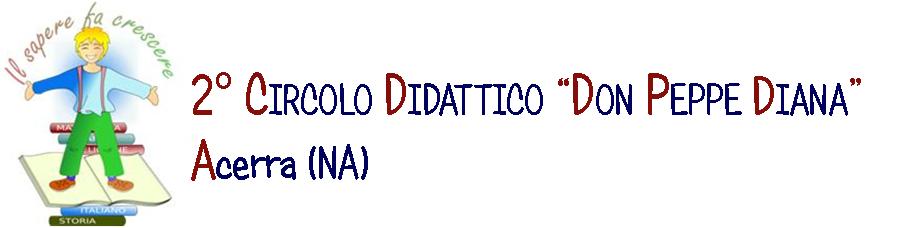 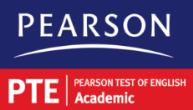 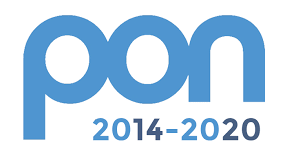 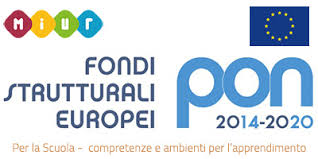 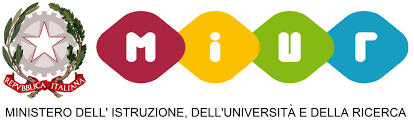 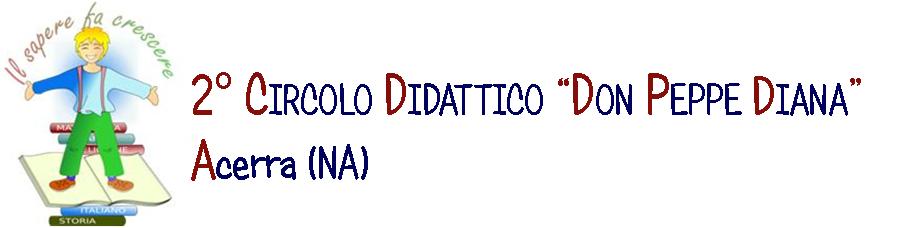 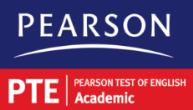 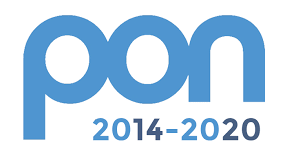 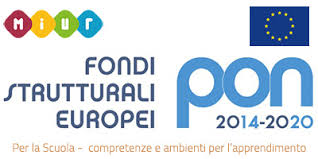 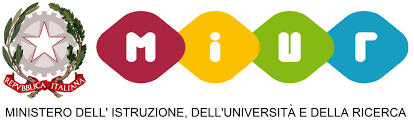 SCHEDA DI RILEVAZIONE DEI BISOGNI EDUCATIVI SPECIALI (BES)Anno scolastico 2019/2020Nome e cognome alunno/a:                	Classe/sez. Inserire una crocetta per ogni affermazione vera che riguarda l’alunno osservatoPUNTI DI FORZA DELL’ALUNNO/A FIRMA DEI DOCENTI DEL TEAMAcerra, lì     /       /AREA FUNZIONALEDisabilità certificata ex L. 104/92Condizioni fisiche: ospedalizzazione, malattie varie, acute o croniche, fragilità,lesioni, anomalie nella struttura corporea (es: mancanza di un arto)….Funzioni corporee: deficit visivi, deficit motori, deficit uditiviDisturbo da deficit di attenzione e iperattività (ADHD)con dichiarazione medicaDisturbo specifico di apprendimento (DSA)con dichiarazione medica:DISGRAFIA 	DISLESSIA 	DISCALCULIA		DISORTOGRAFIAAREA DELL’APPRENDIMENTODifficoltà di attenzioneDifficoltà di memorizzazioneDifficoltà di gestione del tempoDifficoltà di ricezione – decifrazione di informazioni verbaliDifficoltà di ricezione – decifrazione di informazioni scritteDifficoltà di espressione – restituzioni verbaliDifficoltà di espressione – restituzioni scritteDifficoltà nella comprensione di testi scritti nelle diverse disciplineDifficoltà nella comprensione di spiegazioni orali nelle diverse disciplineDifficoltà nella lettura (velocità e correttezza)Difficoltà nella scrittura (correttezza ortografica)Difficoltà nel segno grafico (orientamento, correttezza e intensità del tratto)Difficoltà nel calcolo orale e scrittoDifficoltà nella memorizzazione delle tabellineDifficoltà nella risoluzione dei problemiDifficoltà nella partecipazione alle attività relative alle disciplineAREA DELL’AUTONOMIADifficoltà nella cura personaleDifficoltà nella cura e nella gestione del proprio materiale scolasticoDifficoltà nella cura e nella gestione del materiale altruiDifficoltà nella conduzione dell’attività didattica per tutto il tempo necessarioDifficoltà nell’utilizzo degli spazi scolasticiDifficoltà nella gestione delle proprie emozioni di fronte al cambiamentoAREA DELLA RELAZIONEDifficoltà di autocontrollo (aggressività fisica e verbale)Difficoltà nella gestione di situazioni conflittualiDifficoltà nel richiedere aiutoDifficoltà nell’accettare aiutoDifficoltà nell’accettare il confronto coi pariDifficoltà nell’accettare le osservazioni degli adultiDifficoltà nell’accettare e rispettare le regole della vita scolasticaDifficoltà nell’intenzionalità comunicativaDifficoltà nella stima di séDifficoltà a distinguere e rispettare i diversi ruoli socialiCONTESTO FAMIGLIAREDifficoltà derivanti dalla non conoscenza della cultura e della lingua italiana perché appartenenti a culture diverseDifficoltà socioeconomicheDifficoltà nella comunicazione scuola-famigliaSegnalazione dei servizi socialiFamiglia mono – genitorialeLa lingua parlata maggiormente a casa non è l’italianoDiscipline preferite:Attività preferite:Hobby, passioni, attività extrascolastiche: